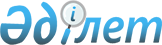 Мәслихаттың 2022 жылғы 30 желтоқсандағы № 136 "Жангелдин ауданы ауылдарының, ауылдық округтерінің 2023-2025 жылдарға арналған бюджеттері туралы" шешіміне өзгерістер енгізу туралыҚостанай облысы Жангелдин ауданы мәслихатының 2023 жылғы 25 сәуірдегі № 17 шешімі
      Жангелдин аудандық мәслихаты ШЕШТІ:
      1. Мәслихаттың "Жангелдин ауданы ауылдарының, ауылдық округтерінің 2023-2025 жылдарға арналған бюджеттері туралы" 2022 жылғы 30 желтоқсандағы № 136 шешіміне мынадай өзгерістер енгізілсін:
      көрсетілген шешімнің 1 - тармағы жаңа редакцияда жазылсын:
      "1. Ақкөл ауылының 2023-2025 жылдарға арналған бюджеті тиісінше 1, 2 және 3-қосымшаларға сәйкес, оның ішінде 2023 жылға мынадай көлемдерде бекітілсін:
      1) кірістер – 26 616,2 мың теңге, оның iшiнде:
      салықтық түсімдер бойынша – 1133,0 мың теңге;
      салықтық емес түсімдер бойынша – 0,0 мың теңге;
      негізгі капиталды сатудан түсетін түсімдер – 0,0 мың теңге;
      трансферттер түсімі бойынша – 25 483,2 мың теңге;
      2) шығындар – 26 618,6 мың теңге;
      3) таза бюджеттiк кредиттеу – 0,0 мың теңге, оның iшiнде:
      бюджеттік кредиттер – 0,0 мың теңге;
      бюджеттік кредиттерді өтеу – 0,0 мың теңге;
      4) қаржы активтерімен операциялар бойынша сальдо – 0,0 мың теңге, оның ішінде: қаржы активтерін сатып алу – 0,0 мың теңге;
      5) бюджет тапшылығы (профициті) – -2,4 мың теңге;
      6) бюджет тапшылығын қаржыландыру (профицитін пайдалану) – 2,4 мың теңге.
      көрсетілген шешімнің 3 - тармағы жаңа редакцияда жазылсын:
      3. Аралбай ауылының 2023-2025 жылдарға арналған бюджеті тиісінше 4, 5 және 6-қосымшаларға сәйкес, оның ішінде 2023 жылға мынадай көлемдерде бекітілсін:
      1) кірістер – 23 988,7 мың теңге, оның iшiнде:
      салықтық түсімдер бойынша – 468,0 мың теңге;
      салықтық емес түсімдер бойынша – 0,0 мың теңге;
      негізгі капиталды сатудан түсетін түсімдер - 0,0 мың теңге;
      трансферттер түсімі бойынша – 23 520,7 мың теңге;
      2) шығындар – 23 998,6 мың теңге;
      3) таза бюджеттiк кредиттеу – 0,0 мың теңге, оның iшiнде:
      бюджеттік кредиттер – 0,0 мың теңге;
      бюджеттік кредиттерді өтеу – 0,0 мың теңге;
      4) қаржы активтерімен операциялар бойынша сальдо – 0,0 мың теңге, оның ішінде: қаржы активтерін сатып алу – 0,0 мың теңге;
      5) бюджет тапшылығы (профициті) – -9,9 мың теңге;
      6) бюджет тапшылығын қаржыландыру (профицитін пайдалану) – 9,9 мың теңге.
      көрсетілген шешімнің 5 - тармағы жаңа редакцияда жазылсын:
      5. Ахмет Байтұрсынұлы ауылының 2023-2025 жылдарға арналған бюджеті тиісінше 7, 8 және 9-қосымшаларға сәйкес, оның ішінде 2023 жылға мынадай көлемдерде бекітілсін:
      1) кірістер – 31 187,9 мың теңге, оның iшiнде:
      салықтық түсімдер бойынша – 1125,0 мың теңге;
      салықтық емес түсімдер бойынша – 0,0 мың теңге;
      негізгі капиталды сатудан түсетін түсімдер - 0,0 мың теңге;
      трансферттер түсімі бойынша – 30 062,9 мың теңге;
      2) шығындар – 31 483,1 мың теңге;
      3) таза бюджеттiк кредиттеу – 0,0 мың теңге, оның iшiнде:
      бюджеттік кредиттер – 0,0 мың теңге;
      бюджеттік кредиттерді өтеу – 0,0 мың теңге;
      4) қаржы активтерімен операциялар бойынша сальдо – 0,0 мың теңге, оның ішінде: қаржы активтерін сатып алу – 0,0 мың теңге;
      5) бюджет тапшылығы (профициті) – -295,2 мың теңге;
      6) бюджет тапшылығын қаржыландыру (профицитін пайдалану) – 295,2 мың теңге.
      көрсетілген шешімнің 7 - тармағы жаңа редакцияда жазылсын:
      7. Сужарған ауылының 2023-2025 жылдарға арналған бюджеті тиісінше 10, 11 және 12-қосымшаларға сәйкес, оның ішінде 2023 жылға мынадай көлемдерде бекітілсін:
      1) кірістер – 26 647,3 мың теңге, оның iшiнде:
      салықтық түсімдер бойынша – 678,0 мың теңге;
      салықтық емес түсімдер бойынша – 0,0 мың теңге;
      негізгі капиталды сатудан түсетін түсімдер - 0,0 мың теңге;
      трансферттер түсімі бойынша – 25 969,3 мың теңге;
      2) шығындар – 26 700,0 мың теңге;
      3) таза бюджеттiк кредиттеу – 0,0 мың теңге, оның iшiнде:
      бюджеттік кредиттер – 0,0 мың теңге;
      бюджеттік кредиттерді өтеу – 0,0 мың теңге;
      4) қаржы активтерімен операциялар бойынша сальдо – 0,0 мың теңге, оның ішінде: қаржы активтерін сатып алу – 0,0 мың теңге;
      5) бюджет тапшылығы (профициті) – -52,7 мың теңге;
      6) бюджет тапшылығын қаржыландыру (профицитін пайдалану) – 52,7 мың теңге.
      көрсетілген шешімнің 9 - тармағы жаңа редакцияда жазылсын:
      9. Торғай ауылының 2023-2025 жылдарға арналған бюджеті тиісінше 13, 14 және 15-қосымшаларға сәйкес, оның ішінде 2023 жылға мынадай көлемдерде бекітілсін:
      1) кірістер – 365 328,0 мың теңге, оның iшiнде:
      салықтық түсімдер бойынша – 9790,0 мың теңге;
      салықтық емес түсімдер бойынша – 238,0 мың теңге;
      негізгі капиталды сатудан түсетін түсімдер - 0,0 мың теңге;
      трансферттер түсімі бойынша – 355 300,0 мың теңге;
      2) шығындар – 367 057,9 мың теңге;
      3) таза бюджеттiк кредиттеу – 0,0 мың теңге, оның iшiнде:
      бюджеттік кредиттер – 0,0 мың теңге;
      бюджеттік кредиттерді өтеу – 0,0 мың теңге;
      4) қаржы активтерімен операциялар бойынша сальдо – 0,0 мың теңге, оның ішінде: қаржы активтерін сатып алу – 0,0 мың теңге;
      5) бюджет тапшылығы (профициті) – - 1 729,9 мың теңге;
      6) бюджет тапшылығын қаржыландыру (профицитін пайдалану) – 1 729,9 мың теңге.
      көрсетілген шешімнің 11 - тармағы жаңа редакцияда жазылсын:
      11. Шеген ауылының 2023-2025 жылдарға арналған бюджеті тиісінше 16, 17 және 18-қосымшаларға сәйкес, оның ішінде 2023 жылға мынадай көлемдерде бекітілсін:
      1) кірістер – 38 631,9 мың теңге, оның iшiнде:
      салықтық түсімдер бойынша – 842,0 мың теңге;
      салықтық емес түсімдер бойынша – 93,0 мың теңге;
      негізгі капиталды сатудан түсетін түсімдер - 0,0 мың теңге;
      трансферттер түсімі бойынша – 37 696,9 мың теңге;
      2) шығындар – 38 722,1 мың теңге;
      3) таза бюджеттiк кредиттеу – 0,0 мың теңге, оның iшiнде:
      бюджеттік кредиттер – 0,0 мың теңге;
      бюджеттік кредиттерді өтеу – 0,0 мың теңге;
      4) қаржы активтерімен операциялар бойынша сальдо – 0,0 мың теңге, оның ішінде: қаржы активтерін сатып алу – 0,0 мың теңге;
      5) бюджет тапшылығы (профициті) – -90,2 мың теңге;
      6) бюджет тапшылығын қаржыландыру (профицитін пайдалану) – 90,2 мың теңге.
      көрсетілген шешімнің 13 - тармағы жаңа редакцияда жазылсын:
      13. Ақшығанақ ауылдық округінің 2023-2025 жылдарға арналған бюджеті тиісінше 19, 20 және 21-қосымшаларға сәйкес, оның ішінде 2023 жылға мынадай көлемдерде бекітілсін:
      1) кірістер – 162 261,9 мың теңге, оның iшiнде:
      салықтық түсімдер бойынша – 1460,0 мың теңге;
      салықтық емес түсімдер бойынша – 32,0 мың теңге;
      негізгі капиталды сатудан түсетін түсімдер - 0,0 мың теңге;
      трансферттер түсімі бойынша – 160 769,9 мың теңге;
      2) шығындар – 162 313,6 мың теңге;
      3) таза бюджеттiк кредиттеу – 0,0 мың теңге, оның iшiнде:
      бюджеттік кредиттер – 0,0 мың теңге;
      бюджеттік кредиттерді өтеу – 0,0 мың теңге;
      4) қаржы активтерімен операциялар бойынша сальдо – 0,0 мың теңге, оның ішінде: қаржы активтерін сатып алу – 0,0 мың теңге;
      5) бюджет тапшылығы (профициті) – -51,7 мың теңге;
      6) бюджет тапшылығын қаржыландыру (профицитін пайдалану) – 51,7 мың теңге.
      көрсетілген шешімнің 15 - тармағы жаңа редакцияда жазылсын:
      15. Албарбөгет ауылдық округінің 2023-2025 жылдарға арналған бюджеті тиісінше 22, 23 және 24-қосымшаларға сәйкес, оның ішінде 2023 жылға мынадай көлемдерде бекітілсін:
      1) кірістер – 25 672,7 мың теңге, оның iшiнде:
      салықтық түсімдер бойынша – 2445,0 мың теңге;
      салықтық емес түсімдер бойынша – 0,0 мың теңге;
      негізгі капиталды сатудан түсетін түсімдер - 0,0 мың теңге;
      трансферттер түсімі бойынша – 23 227,7 мың теңге;
      2) шығындар – 25 831,2 мың теңге;
      3) таза бюджеттiк кредиттеу – 0,0 мың теңге, оның iшiнде:
      бюджеттік кредиттер – 0,0 мың теңге;
      бюджеттік кредиттерді өтеу – 0,0 мың теңге;
      4) қаржы активтерімен операциялар бойынша сальдо – 0,0 мың теңге, оның ішінде: қаржы активтерін сатып алу – 0,0 мың теңге;
      5) бюджет тапшылығы (профициті) – -158,5 мың теңге;
      6) бюджет тапшылығын қаржыландыру (профицитін пайдалану) – 158,5 мың теңге.
      көрсетілген шешімнің 17 - тармағы жаңа редакцияда жазылсын:
      17. Жаркөл ауылдық округінің 2023-2025 жылдарға арналған бюджеті тиісінше 25, 26 және 27-қосымшаларға сәйкес, оның ішінде 2023 жылға мынадай көлемдерде бекітілсін:
      1) кірістер – 230 588,5 мың теңге, оның iшiнде:
      салықтық түсімдер бойынша – 1845,0 мың теңге;
      салықтық емес түсімдер бойынша – 0,0 мың теңге;
      негізгі капиталды сатудан түсетін түсімдер - 0,0 мың теңге;
      трансферттер түсімі бойынша – 228 743,5 мың теңге;
      2) шығындар – 230 752,6 мың теңге;
      3) таза бюджеттiк кредиттеу – 0,0 мың теңге, оның iшiнде:
      бюджеттік кредиттер – 0,0 мың теңге;
      бюджеттік кредиттерді өтеу – 0,0 мың теңге;
      4) қаржы активтерімен операциялар бойынша сальдо – 0,0 мың теңге, оның ішінде: қаржы активтерін сатып алу – 0,0 мың теңге;
      5) бюджет тапшылығы (профициті) – -164,1 мың теңге;
      6) бюджет тапшылығын қаржыландыру (профицитін пайдалану) – 164,1 мың теңге.
      көрсетілген шешімнің 19 - тармағы жаңа редакцияда жазылсын:
      19. Қалам-Қарасу ауылдық округінің 2023-2025 жылдарға арналған бюджеті тиісінше 28, 29 және 30-қосымшаларға сәйкес, оның ішінде 2023 жылға мынадай көлемдерде бекітілсін:
      1) кірістер – 35 183,4 мың теңге, оның iшiнде:
      салықтық түсімдер бойынша – 736,0 мың теңге;
      салықтық емес түсімдер бойынша – 0,0 мың теңге;
      негізгі капиталды сатудан түсетін түсімдер - 0,0 мың теңге;
      трансферттер түсімі бойынша – 34 447,4 мың теңге;
      2) шығындар – 35 430,5 мың теңге;
      3) таза бюджеттiк кредиттеу – 0,0 мың теңге, оның iшiнде:
      бюджеттік кредиттер – 0,0 мың теңге;
      бюджеттік кредиттерді өтеу – 0,0 мың теңге;
      4) қаржы активтерімен операциялар бойынша сальдо – 0,0 мың теңге, оның ішінде: қаржы активтерін сатып алу – 0,0 мың теңге;
      5) бюджет тапшылығы (профициті) – -247,1 мың теңге;
      6) бюджет тапшылығын қаржыландыру (профицитін пайдалану) – 247,1 мың теңге.
      көрсетілген шешімнің 21 - тармағы жаңа редакцияда жазылсын:
      21. Қызбел ауылдық округінің 2023-2025 жылдарға арналған бюджеті тиісінше 31, 32 және 33-қосымшаларға сәйкес, оның ішінде 2023 жылға мынадай көлемдерде бекітілсін:
      1) кірістер – 135 047,9 мың теңге, оның iшiнде:
      салықтық түсімдер бойынша – 1657,0 мың теңге;
      салықтық емес түсімдер бойынша – 100,0 мың теңге;
      негізгі капиталды сатудан түсетін түсімдер - 0,0 мың теңге;
      трансферттер түсімі бойынша – 133 290,9 мың теңге;
      2) шығындар – 135 098,2 мың теңге;
      3) таза бюджеттiк кредиттеу – 0,0 мың теңге, оның iшiнде:
      бюджеттік кредиттер – 0,0 мың теңге;
      бюджеттік кредиттерді өтеу – 0,0 мың теңге;
      4) қаржы активтерімен операциялар бойынша сальдо – 0,0 мың теңге, оның ішінде: қаржы активтерін сатып алу – 0,0 мың теңге;
      5) бюджет тапшылығы (профициті) – -50,3 мың теңге;
      6) бюджет тапшылығын қаржыландыру (профицитін пайдалану) – 50,3 мың теңге.
      көрсетілген шешімнің 23 - тармағы жаңа редакцияда жазылсын:
      23. Шилі ауылдық округінің 2023-2025 жылдарға арналған бюджеті тиісінше 34, 35 және 36-қосымшаларға сәйкес, оның ішінде 2023 жылға мынадай көлемдерде бекітілсін:
      1) кірістер – 28 358,7 мың теңге, оның iшiнде:
      салықтық түсімдер бойынша – 1331,0 мың теңге;
      салықтық емес түсімдер бойынша – 45,0 мың теңге;
      негізгі капиталды сатудан түсетін түсімдер - 0,0 мың теңге;
      трансферттер түсімі бойынша – 26 982,7 мың теңге;
      2) шығындар – 28 358,8 мың теңге;
      3) таза бюджеттiк кредиттеу – 0,0 мың теңге, оның iшiнде:
      бюджеттік кредиттер – 0,0 мың теңге;
      бюджеттік кредиттерді өтеу – 0,0 мың теңге;
      4) қаржы активтерімен операциялар бойынша сальдо – 0,0 мың теңге, оның ішінде: қаржы активтерін сатып алу – 0,0 мың теңге;
      5) бюджет тапшылығы (профициті) – -0,1 мың теңге;
      6) бюджет тапшылығын қаржыландыру (профицитін пайдалану) – 0,1 мың теңге.
      көрсетілген шешімнің 1, 4, 7, 10, 13, 16, 19, 22, 25, 28, 31, және 34 - қосымшалары осы шешімнің 1, 2, 3, 4, 5, 6, 7, 8, 9, 10, 11 және 12 - қосымшаларына сәйкес жаңа редакцияда жазылсын.
      2. Осы шешім 2023 жылғы 1 қаңтардан бастап қолданысқа енгізіледі. Жангелдин ауданы Ақкөл ауылының 2023 жылға арналған бюджеті Жангелдин ауданы Аралбай ауылының 2023 жылға арналған бюджеті Жангелдин ауданы Ахмет Байтұрсынұлы ауылының 2023 жылға арналған бюджеті Жангелдин ауданы Сужарған ауылының 2023 жылға арналған бюджеті Жангелдин ауданы Торғай ауылының 2023 жылға арналған бюджеті Жангелдин ауданы Шеген ауылының 2023 жылға арналған бюджеті Жангелдин ауданы Ақшығанақ ауылдық округінің 2023 жылға арналған бюджеті Жангелдин ауданы Албарбөгет ауылдық округінің 2023 жылға арналған бюджеті Жангелдин ауданы Жаркөл ауылдық округінің 2023 жылға арналған бюджеті Жангелдин ауданы Қалам-Қарасу ауылдық округінің 2023 жылға арналған бюджеті Жангелдин ауданы Қызбел ауылдық округінің 2023 жылға арналған бюджеті Жангелдин ауданы Шилі ауылының 2023 жылға арналған бюджеті
					© 2012. Қазақстан Республикасы Әділет министрлігінің «Қазақстан Республикасының Заңнама және құқықтық ақпарат институты» ШЖҚ РМК
				
      Жангелдин аудандық мәслихатының төрайымы 

А. Ержигитова
Жангелдинаудандық мәслихатының2023 жылғы 25 сәуірдегі№ 17 шешіміне1-қосымшаЖангелдинаудандық мәслихатының2022 жылғы "30" желтоқсандағы№ 136 шешіміне1-қосымша
Санаты
Санаты
Санаты
Санаты
Санаты
Сомасы, мың теңге
Сыныбы
Сыныбы
Сыныбы
Сыныбы
Сомасы, мың теңге
Кіші сыныбы
Кіші сыныбы
Кіші сыныбы
Сомасы, мың теңге
Атауы
Атауы
Сомасы, мың теңге
І. КІРІСТЕР
І. КІРІСТЕР
26616,2
1
Салықтық түсімдер
Салықтық түсімдер
1133,0
01
Табыс салығы
Табыс салығы
100,0
2
Жеке табыс салығы
Жеке табыс салығы
100,0
04
Меншiкке салынатын салықтар
Меншiкке салынатын салықтар
1033,0
1
Мүлiкке салынатын салықтар
Мүлiкке салынатын салықтар
33,0
4
Көлiк құралдарына салынатын салық
Көлiк құралдарына салынатын салық
1000,0
4
Трансферттердің түсімдері
Трансферттердің түсімдері
25483,2
02
Мемлекеттiк басқарудың жоғары тұрған органдарынан түсетiн трансферттер
Мемлекеттiк басқарудың жоғары тұрған органдарынан түсетiн трансферттер
25483,2
3
Аудандардың (облыстық маңызы бар қаланың) бюджетінен трансферттер
Аудандардың (облыстық маңызы бар қаланың) бюджетінен трансферттер
25483,2
Функционалдық топ
Функционалдық топ
Функционалдық топ
Функционалдық топ
Функционалдық топ
Сомасы, мың теңге
Кіші функция
Кіші функция
Кіші функция
Кіші функция
Сомасы, мың теңге
Бюджеттік бағдарламалардың әкімшісі
Бюджеттік бағдарламалардың әкімшісі
Бюджеттік бағдарламалардың әкімшісі
Сомасы, мың теңге
Бағдарлама
Бағдарлама
Сомасы, мың теңге
Атауы
Сомасы, мың теңге
ІІ. ШЫҒЫНДАР
26618,6
01
Жалпы сипаттағы мемлекеттiк көрсетілетін қызметтер
23496,5
1
Мемлекеттiк басқарудың жалпы функцияларын орындайтын өкiлдi, атқарушы және басқа органдар
23496,5
124
Аудандық маңызы бар қала, ауыл, кент, ауылдық округ әкімінің аппараты
23496,5
001
Аудандық маңызы бар қала, ауыл, кент, ауылдық округ әкімінің қызметін қамтамасыз ету жөніндегі қызметтер
23216,5
022
Мемлекеттік органның күрделі шығыстары
280,0
07
Тұрғын үй-коммуналдық шаруашылық
1450,0
3
Елді-мекендерді көркейту
1450,0
124
Аудандық маңызы бар қала, ауыл, кент, ауылдық округ әкімінің аппараты
1450,0
008
Елді мекендердегі көшелерді жарықтандыру
700,0
009
Елді мекендердің санитариясын қамтамасыз ету
250,0
011
Елді мекендерді абаттандыру мен көгалдандыру
500,0
08
Мәдениет, спорт, туризм және ақпараттық кеңістiк
1669,7
2
Спорт
1669,7
124
Аудандық маңызы бар қала, ауыл, кент, ауылдық округ әкімінің аппараты
1669,7
028
Жергілікті деңгейде дене шынықтыру-сауықтыру және спорттық іс-шараларды өткізу
1669,7
15
Трансферттер
2,4
1
Трансферттер
2,4
124
Аудандық маңызы бар қала, ауыл, кент, ауылдық округ әкімінің аппараты
2,4
048
Пайдаланылмаған (толық пайдаланылмаған) нысаналы трансферттереді қайтару
2,4
IV. Қаржы активтерімен операциялар бойынша сальдо
0,0
V. Бюджет тапшылығы (профициті)
-2,4
VI. Бюджет тапшылығын қаржыландыру (профицитін пайдалану)
2,4
8
Бюджет қаражатының пайдаланылатын қалдықтары
2,4
01
Бюджет қаражаты қалдықтары
2,4
1
Бюджет қаражатының бос қалдықтары
2,4
01
Бюджет қаражатының бос қалдықтары
2,4Жангелдинаудандық мәслихатының2023 жылғы 25 сәуірдегі№ 17 шешіміне2-қосымшаЖангелдинаудандық мәслихатының2022 жылғы 30 желтоқсандағы№ 136 шешіміне4-қосымша
Санаты
Санаты
Санаты
Санаты
Санаты
Сомасы, мың теңге
Сыныбы
Сыныбы
Сыныбы
Сыныбы
Сомасы, мың теңге
Кіші сыныбы
Кіші сыныбы
Кіші сыныбы
Сомасы, мың теңге
Атауы
Атауы
Сомасы, мың теңге
І. КІРІСТЕР
І. КІРІСТЕР
23988,7
1
Салықтық түсімдер
Салықтық түсімдер
468,0
01
Табыс салығы
Табыс салығы
50,0
2
Жеке табыс салығы
Жеке табыс салығы
50,0
04
Меншiкке салынатын салықтар
Меншiкке салынатын салықтар
418,0
1
Мүлiкке салынатын салықтар
Мүлiкке салынатын салықтар
18,0
4
Көлiк құралдарына салынатын салық
Көлiк құралдарына салынатын салық
400,0
4
Трансферттердің түсімдері
Трансферттердің түсімдері
23520,7
02
Мемлекеттiк басқарудың жоғары тұрған органдарынан түсетiн трансферттер
Мемлекеттiк басқарудың жоғары тұрған органдарынан түсетiн трансферттер
23520,7
3
Аудандардың (облыстық маңызы бар қаланың) бюджетінен трансферттер
Аудандардың (облыстық маңызы бар қаланың) бюджетінен трансферттер
23520,7
Функционалдық топ
Функционалдық топ
Функционалдық топ
Функционалдық топ
Функционалдық топ
Сомасы, мың теңге
Кіші функция
Кіші функция
Кіші функция
Кіші функция
Сомасы, мың теңге
Бюджеттік бағдарламалардың әкімшісі
Бюджеттік бағдарламалардың әкімшісі
Бюджеттік бағдарламалардың әкімшісі
Сомасы, мың теңге
Бағдарлама
Бағдарлама
Сомасы, мың теңге
Атауы
Сомасы, мың теңге
ІІ. ШЫҒЫНДАР
23998,6
01
Жалпы сипаттағы мемлекеттiк көрсетілетін қызметтер
21123,8
1
Мемлекеттiк басқарудың жалпы функцияларын орындайтын өкiлдi, атқарушы және басқа органдар
21123,8
124
Аудандық маңызы бар қала, ауыл, кент, ауылдық округ әкімінің аппараты
21123,8
001
Аудандық маңызы бар қала, ауыл, кент, ауылдық округ әкімінің қызметін қамтамасыз ету жөніндегі қызметтер
20934,8
022
Мемлекеттік органның күрделі шығыстары
189,0
07
Тұрғын үй-коммуналдық шаруашылық
950,0
3
Елді-мекендерді көркейту
950,0
124
Аудандық маңызы бар қала, ауыл, кент, ауылдық округ әкімінің аппараты
950,0
008
Елді мекендердегі көшелерді жарықтандыру
350,0
009
Елді мекендердің санитариясын қамтамасыз ету
300,0
011
Елді мекендерді абаттандыру мен көгалдандыру
300,0
08
Мәдениет, спорт, туризм және ақпараттық кеңістiк
1924,1
2
Спорт
1924,1
124
Аудандық маңызы бар қала, ауыл, кент, ауылдық округ әкімінің аппараты
1924,1
028
Жергілікті деңгейде дене шынықтыру-сауықтыру және спорттық іс-шараларды өткізу
1924,1
15
Трансферттер
0,7
1
Трансферттер
0,7
124
Аудандық маңызы бар қала, ауыл, кент, ауылдық округ әкімінің аппараты
0,7
048
Пайдаланылмаған (толық пайдаланылмаған) нысаналы трансферттереді қайтару
0,7
IV. Қаржы активтерімен операциялар бойынша сальдо
0,0
V. Бюджет тапшылығы (профициті)
-9,9
VI. Бюджет тапшылығын қаржыландыру (профицитін пайдалану)
9,9
8
Бюджет қаражатының пайдаланылатын қалдықтары
9,9
01
Бюджет қаражаты қалдықтары
9,9
1
Бюджет қаражатының бос қалдықтары
9,9
01
Бюджет қаражатының бос қалдықтары
9,9Жангелдинаудандық мәслихатының2023 жылғы 25 сәуірдегі№ 17 шешіміне3-қосымшаЖангелдинаудандық мәслихатының2022 жылғы 30 желтоқсандағы№ 136 шешіміне7-қосымша
Санаты
Санаты
Санаты
Санаты
Санаты
Сомасы, мың теңге
Сыныбы
Сыныбы
Сыныбы
Сыныбы
Сомасы, мың теңге
Кіші сыныбы
Кіші сыныбы
Кіші сыныбы
Сомасы, мың теңге
Атауы
Атауы
Сомасы, мың теңге
І. КІРІСТЕР
І. КІРІСТЕР
31187,9
1
Салықтық түсімдер
Салықтық түсімдер
1125,0
01
Табыс салығы
Табыс салығы
100,0
2
Жеке табыс салығы
Жеке табыс салығы
100,0
04
Меншiкке салынатын салықтар
Меншiкке салынатын салықтар
1025,0
1
Мүлiкке салынатын салықтар
Мүлiкке салынатын салықтар
25,0
4
Көлiк құралдарына салынатын салық
Көлiк құралдарына салынатын салық
1000,0
4
Трансферттердің түсімдері
Трансферттердің түсімдері
30062,9
02
Мемлекеттiк басқарудың жоғары тұрған органдарынан түсетiн трансферттер
Мемлекеттiк басқарудың жоғары тұрған органдарынан түсетiн трансферттер
30062,9
3
Аудандардың (облыстық маңызы бар қаланың) бюджетінен трансферттер
Аудандардың (облыстық маңызы бар қаланың) бюджетінен трансферттер
30062,9
Функционалдық топ
Функционалдық топ
Функционалдық топ
Функционалдық топ
Функционалдық топ
Сомасы, мың теңге
Кіші функция
Кіші функция
Кіші функция
Кіші функция
Сомасы, мың теңге
Бюджеттік бағдарламалардың әкімшісі
Бюджеттік бағдарламалардың әкімшісі
Бюджеттік бағдарламалардың әкімшісі
Сомасы, мың теңге
Бағдарлама
Бағдарлама
Сомасы, мың теңге
Атауы
Сомасы, мың теңге
ІІ. ШЫҒЫНДАР
31483,1
01
Жалпы сипаттағы мемлекеттiк көрсетілетін қызметтер
27694,8
1
Мемлекеттiк басқарудың жалпы функцияларын орындайтын өкiлдi, атқарушы және басқа органдар
27694,8
124
Аудандық маңызы бар қала, ауыл, кент, ауылдық округ әкімінің аппараты
27694,8
001
Аудандық маңызы бар қала, ауыл, кент, ауылдық округ әкімінің қызметін қамтамасыз ету жөніндегі қызметтер
27378,8
022
Мемлекеттік органның күрделі шығыстары
316,0
07
Тұрғын үй-коммуналдық шаруашылық
1664,8
3
Елді-мекендерді көркейту
1664,8
124
Аудандық маңызы бар қала, ауыл, кент, ауылдық округ әкімінің аппараты
1664,8
008
Елді мекендердегі көшелерді жарықтандыру
660,0
009
Елді мекендердің санитариясын қамтамасыз ету
300,0
011
Елді мекендерді абаттандыру мен көгалдандыру
704,8
08
Мәдениет, спорт, туризм және ақпараттық кеңістiк
2123,1
2
Спорт
2123,1
124
Аудандық маңызы бар қала, ауыл, кент, ауылдық округ әкімінің аппараты
2123,1
028
Жергілікті деңгейде дене шынықтыру-сауықтыру және спорттық іс-шараларды өткізу
2123,1
15
Трансферттер
0,4
1
Трансферттер
0,4
124
Аудандық маңызы бар қала, ауыл, кент, ауылдық округ әкімінің аппараты
0,4
048
Пайдаланылмаған (толық пайдаланылмаған) нысаналы трансферттереді қайтару
0,4
IV. Қаржы активтерімен операциялар бойынша сальдо
0,0
V. Бюджет тапшылығы (профициті)
-295,2
VI. Бюджет тапшылығын қаржыландыру (профицитін пайдалану)
295,2
8
Бюджет қаражатының пайдаланылатын қалдықтары
295,2
01
Бюджет қаражаты қалдықтары
295,2
1
Бюджет қаражатының бос қалдықтары
295,2
01
Бюджет қаражатының бос қалдықтары
295,2Жангелдинаудандық мәслихатының2023 жылғы 25 сәуірдегі№ 17 шешіміне4-қосымшаЖангелдинаудандық мәслихатының2022 жылғы 30 желтоқсандағы№ 136 шешіміне10-қосымша
Санаты
Санаты
Санаты
Санаты
Санаты
Сомасы, мың теңге
Сыныбы
Сыныбы
Сыныбы
Сыныбы
Сомасы, мың теңге
Кіші сыныбы
Кіші сыныбы
Кіші сыныбы
Сомасы, мың теңге
Атауы
Атауы
Сомасы, мың теңге
І. КІРІСТЕР
І. КІРІСТЕР
26647,3
1
Салықтық түсімдер
Салықтық түсімдер
678,0
01
Табыс салығы
Табыс салығы
100,0
2
Жеке табыс салығы
Жеке табыс салығы
100,0
04
Меншiкке салынатын салықтар
Меншiкке салынатын салықтар
578,0
1
Мүлiкке салынатын салықтар
Мүлiкке салынатын салықтар
28,0
4
Көлiк құралдарына салынатын салық
Көлiк құралдарына салынатын салық
550,0
4
Трансферттердің түсімдері
Трансферттердің түсімдері
25969,3
02
Мемлекеттiк басқарудың жоғары тұрған органдарынан түсетiн трансферттер
Мемлекеттiк басқарудың жоғары тұрған органдарынан түсетiн трансферттер
25969,3
3
Аудандардың (облыстық маңызы бар қаланың) бюджетінен трансферттер
Аудандардың (облыстық маңызы бар қаланың) бюджетінен трансферттер
25969,3
Функционалдық топ
Функционалдық топ
Функционалдық топ
Функционалдық топ
Функционалдық топ
Сомасы, мың теңге
Кіші функция
Кіші функция
Кіші функция
Кіші функция
Сомасы, мың теңге
Бюджеттік бағдарламалардың әкімшісі
Бюджеттік бағдарламалардың әкімшісі
Бюджеттік бағдарламалардың әкімшісі
Сомасы, мың теңге
Бағдарлама
Бағдарлама
Сомасы, мың теңге
Атауы
Сомасы, мың теңге
ІІ. ШЫҒЫНДАР
26700,0
01
Жалпы сипаттағы мемлекеттiк көрсетілетін қызметтер
23324,2
1
Мемлекеттiк басқарудың жалпы функцияларын орындайтын өкiлдi, атқарушы және басқа органдар
23324,2
124
Аудандық маңызы бар қала, ауыл, кент, ауылдық округ әкімінің аппараты
23324,2
001
Аудандық маңызы бар қала, ауыл, кент, ауылдық округ әкімінің қызметін қамтамасыз ету жөніндегі қызметтер
23035,2
022
Мемлекеттік органның күрделі шығыстары
289,0
07
Тұрғын үй-коммуналдық шаруашылық
1382,3
3
Елді-мекендерді көркейту
1382,3
124
Аудандық маңызы бар қала, ауыл, кент, ауылдық округ әкімінің аппараты
1382,3
008
Елді мекендердегі көшелерді жарықтандыру
582,3
009
Елді мекендердің санитариясын қамтамасыз ету
600,0
011
Елді мекендерді абаттандыру мен көгалдандыру
200,0
08
Мәдениет, спорт, туризм және ақпараттық кеңістiк
1992,7
2
Спорт
1992,7
124
Аудандық маңызы бар қала, ауыл, кент, ауылдық округ әкімінің аппараты
1992,7
028
Жергілікті деңгейде дене шынықтыру-сауықтыру және спорттық іс-шараларды өткізу
1992,7
15
Трансферттер
0,8
1
Трансферттер
0,8
124
Аудандық маңызы бар қала, ауыл, кент, ауылдық округ әкімінің аппараты
0,8
048
Пайдаланылмаған (толық пайдаланылмаған) нысаналы трансферттереді қайтару
0,8
IV. Қаржы активтерімен операциялар бойынша сальдо
0,0
V. Бюджет тапшылығы (профициті)
-52,7
VI. Бюджет тапшылығын қаржыландыру (профицитін пайдалану)
52,7
8
Бюджет қаражатының пайдаланылатын қалдықтары
52,7
01
Бюджет қаражаты қалдықтары
52,7
1
Бюджет қаражатының бос қалдықтары
52,7
01
Бюджет қаражатының бос қалдықтары
52,7Жангелдинаудандық мәслихатының2023 жылғы 25 сәуірдегі№ 17 шешіміне5-қосымшаЖангелдинаудандық мәслихатының2022 жылғы 30 желтоқсандағы№ 136 шешіміне13-қосымша
Санаты
Санаты
Санаты
Санаты
Санаты
Санаты
Сомасы, мың теңге
Сыныбы
Сыныбы
Сыныбы
Сыныбы
Сыныбы
Сомасы, мың теңге
Кіші сыныбы
Кіші сыныбы
Кіші сыныбы
Кіші сыныбы
Сомасы, мың теңге
Атауы
Атауы
Сомасы, мың теңге
І. КІРІСТЕР
І. КІРІСТЕР
365328,0
1
Салықтық түсімдер
Салықтық түсімдер
9790,0
01
Табыс салығы
Табыс салығы
3500,0
2
2
Жеке табыс салығы
Жеке табыс салығы
3500,0
04
Меншiкке салынатын салықтар
Меншiкке салынатын салықтар
6290,0
1
1
Мүлiкке салынатын салықтар
Мүлiкке салынатын салықтар
390,0
4
4
Көлiк құралдарына салынатын салық
Көлiк құралдарына салынатын салық
5900,0
2
Салықтық емес түсімдер
Салықтық емес түсімдер
238,0
01
Мемлекеттік меншіктен түсетін кірістер
Мемлекеттік меншіктен түсетін кірістер
238,0
5
5
Мемлекет меншігіндегі мүлікті жалға беруден түсетін кірістер
Мемлекет меншігіндегі мүлікті жалға беруден түсетін кірістер
238,0
4
Трансферттердің түсімдері
Трансферттердің түсімдері
355300,0
02
Мемлекеттiк басқарудың жоғары тұрған органдарынан түсетiн трансферттер
Мемлекеттiк басқарудың жоғары тұрған органдарынан түсетiн трансферттер
355300,0
3
3
Аудандардың (облыстық маңызы бар қаланың) бюджетінен трансферттер
Аудандардың (облыстық маңызы бар қаланың) бюджетінен трансферттер
355300,0
Функционалдық топ
Функционалдық топ
Функционалдық топ
Функционалдық топ
Функционалдық топ
Функционалдық топ
Сомасы, мың теңге
Кіші функция
Кіші функция
Кіші функция
Кіші функция
Кіші функция
Сомасы, мың теңге
Бюджеттік бағдарламалардың әкімшісі
Бюджеттік бағдарламалардың әкімшісі
Бюджеттік бағдарламалардың әкімшісі
Бюджеттік бағдарламалардың әкімшісі
Сомасы, мың теңге
Бағдарлама
Бағдарлама
Бағдарлама
Сомасы, мың теңге
Атауы
Сомасы, мың теңге
ІІ. ШЫҒЫНДАР
367057,9
01
Жалпы сипаттағы мемлекеттiк көрсетілетін қызметтер
54957,1
1
Мемлекеттiк басқарудың жалпы функцияларын орындайтын өкiлдi, атқарушы және басқа органдар
54957,1
124
Аудандық маңызы бар қала, ауыл, кент, ауылдық округ әкімінің аппараты
54957,1
001
001
Аудандық маңызы бар қала, ауыл, кент, ауылдық округ әкімінің қызметін қамтамасыз ету жөніндегі қызметтер
54343,1
022
022
Мемлекеттік органның күрделі шығыстары
614,0
07
Тұрғын үй-коммуналдық шаруашылық
89942,9
3
Елді-мекендерді көркейту
89942,9
124
Аудандық маңызы бар қала, ауыл, кент, ауылдық округ әкімінің аппараты
89942,9
008
008
Елді мекендердегі көшелерді жарықтандыру
31527,3
009
009
Елді мекендердің санитариясын қамтамасыз ету
6000,0
011
011
Елді мекендерді абаттандыру мен көгалдандыру
52415,6
08
Мәдениет, спорт, туризм және ақпараттық кеңістiк
2468,5
2
Спорт
2468,5
124
Аудандық маңызы бар қала, ауыл, кент, ауылдық округ әкімінің аппараты
2468,5
028
028
Жергілікті деңгейде дене шынықтыру-сауықтыру және спорттық іс-шараларды өткізу
2468,5
12
Көлік және коммуникация
40731,6
1
Автомобиль көлiгi
40731,6
124
Аудандық маңызы бар қала, ауыл, кент, ауылдық округ әкімінің аппараты
40731,6
013
013
Аудандық маңызы бар қалаларда, ауылдарда, кенттерде, ауылдық округтерде автомобиль жолдарының жұмыс істеуін қамтамасыз ету
1500,0
045
045
Аудандық маңызы бар қалаларда, ауылдарда, кенттерде, ауылдық округтерде автомобиль жолдарын күрделі және орташа жөндеу
39231,6
13
Басқалар
178957,5
9
Басқалар
178957,5
124
Аудандық маңызы бар қала, ауыл, кент, ауылдық округ әкімінің аппараты
178957,5
057
057
"Ауыл-Ел бесігі" жобасы шеңберінде ауылдық елді мекендердегі әлеуметтік және инженерлік инфрақұрылым бойынша іс-шараларды іске асыру
178957,5
15
Трансферттер
0,3
1
Трансферттер
0,3
124
Аудандық маңызы бар қала, ауыл, кент, ауылдық округ әкімінің аппараты
0,3
048
048
Пайдаланылмаған (толық пайдаланылмаған) нысаналы трансферттереді қайтару
0,3
IV. Қаржы активтерімен операциялар бойынша сальдо
0,0
V. Бюджет тапшылығы (профициті)
-1729,9
VI. Бюджет тапшылығын қаржыландыру (профицитін пайдалану)
1729,9
8
Бюджет қаражатының пайдаланылатын қалдықтары
1729,9
01
Бюджет қаражаты қалдықтары
1729,9
1
Бюджет қаражатының бос қалдықтары
1729,9
01
01
Бюджет қаражатының бос қалдықтары
1729,9Жангелдинаудандық мәслихатының2023 жылғы 25 сәуірдегі№ 17 шешіміне6-қосымшаЖангелдинаудандық мәслихатының2022 жылғы 30 желтоқсандағы№ 136 шешіміне16-қосымша
Санаты
Санаты
Санаты
Санаты
Санаты
Сомасы, мың теңге
Сыныбы
Сыныбы
Сыныбы
Сыныбы
Сомасы, мың теңге
Кіші сыныбы
Кіші сыныбы
Кіші сыныбы
Сомасы, мың теңге
Атауы
Атауы
Сомасы, мың теңге
І. КІРІСТЕР
І. КІРІСТЕР
38631,9
1
Салықтық түсімдер
Салықтық түсімдер
842,5
01
Табыс салығы
Табыс салығы
100,0
2
Жеке табыс салығы
Жеке табыс салығы
100,0
04
Меншiкке салынатын салықтар
Меншiкке салынатын салықтар
742,0
1
Мүлiкке салынатын салықтар
Мүлiкке салынатын салықтар
42,0
4
Көлiк құралдарына салынатын салық
Көлiк құралдарына салынатын салық
700,0
2
Салықтық емес түсімдер
Салықтық емес түсімдер
93,0
01
Мемлекеттік меншіктен түсетін кірістер
Мемлекеттік меншіктен түсетін кірістер
93,0
5
Мемлекет меншігіндегі мүлікті жалға беруден түсетін кірістер
Мемлекет меншігіндегі мүлікті жалға беруден түсетін кірістер
93,0
4
Трансферттердің түсімдері
Трансферттердің түсімдері
37696,9
02
Мемлекеттiк басқарудың жоғары тұрған органдарынан түсетiн трансферттер
Мемлекеттiк басқарудың жоғары тұрған органдарынан түсетiн трансферттер
37696,9
3
Аудандардың (облыстық маңызы бар қаланың) бюджетінен трансферттер
Аудандардың (облыстық маңызы бар қаланың) бюджетінен трансферттер
37696,9
Функционалдық топ
Функционалдық топ
Функционалдық топ
Функционалдық топ
Функционалдық топ
Сомасы, мың теңге
Кіші функция
Кіші функция
Кіші функция
Кіші функция
Сомасы, мың теңге
Бюджеттік бағдарламалардың әкімшісі
Бюджеттік бағдарламалардың әкімшісі
Бюджеттік бағдарламалардың әкімшісі
Сомасы, мың теңге
Бағдарлама
Бағдарлама
Сомасы, мың теңге
Атауы
Сомасы, мың теңге
ІІ. ШЫҒЫНДАР
38722,1
01
Жалпы сипаттағы мемлекеттiк көрсетілетін қызметтер
35919,7
1
Мемлекеттiк басқарудың жалпы функцияларын орындайтын өкiлдi, атқарушы және басқа органдар
35919,7
124
Аудандық маңызы бар қала, ауыл, кент, ауылдық округ әкімінің аппараты
35919,7
001
Аудандық маңызы бар қала, ауыл, кент, ауылдық округ әкімінің қызметін қамтамасыз ету жөніндегі қызметтер
35880,7
022
Мемлекеттік органның күрделі шығыстары
39,0
07
Тұрғын үй-коммуналдық шаруашылық
1200,8
3
Елді-мекендерді көркейту
1200,8
124
Аудандық маңызы бар қала, ауыл, кент, ауылдық округ әкімінің аппараты
1200,8
008
Елді мекендердегі көшелерді жарықтандыру
600,8
009
Елді мекендердің санитариясын қамтамасыз ету
300,0
011
Елді мекендерді абаттандыру мен көгалдандыру
300,0
08
Мәдениет, спорт, туризм және ақпараттық кеңістiк
1600,0
2
Спорт
1600,0
124
Аудандық маңызы бар қала, ауыл, кент, ауылдық округ әкімінің аппараты
1600,0
028
Жергілікті деңгейде дене шынықтыру-сауықтыру және спорттық іс-шараларды өткізу
1600,0
15
Трансферттер
1,6
1
Трансферттер
1,6
124
Аудандық маңызы бар қала, ауыл, кент, ауылдық округ әкімінің аппараты
1,6
048
Пайдаланылмаған (толық пайдаланылмаған) нысаналы трансферттереді қайтару
1,6
IV. Қаржы активтерімен операциялар бойынша сальдо
0,0
V. Бюджет тапшылығы (профициті)
-90,2
VI. Бюджет тапшылығын қаржыландыру (профицитін пайдалану)
90,2
8
Бюджет қаражатының пайдаланылатын қалдықтары
90,2
01
Бюджет қаражаты қалдықтары
90,2
1
Бюджет қаражатының бос қалдықтары
90,2
01
Бюджет қаражатының бос қалдықтары
90,2Жангелдинаудандық мәслихатының2023 жылғы 25 сәуірдегі№ 17 шешіміне7-қосымшаЖангелдинаудандық мәслихатының2022 жылғы 30 желтоқсандағы№ 136 шешіміне19-қосымша
Санаты
Санаты
Санаты
Санаты
Санаты
Санаты
Сомасы, мың теңге
Сыныбы
Сыныбы
Сыныбы
Сыныбы
Сыныбы
Сомасы, мың теңге
Кіші сыныбы
Кіші сыныбы
Кіші сыныбы
Кіші сыныбы
Сомасы, мың теңге
Атауы
Атауы
Сомасы, мың теңге
І. КІРІСТЕР
І. КІРІСТЕР
162261,9
1
Салықтық түсімдер
Салықтық түсімдер
1460,0
01
Табыс салығы
Табыс салығы
200,0
2
2
Жеке табыс салығы
Жеке табыс салығы
200,0
04
Меншiкке салынатын салықтар
Меншiкке салынатын салықтар
1260,0
1
1
Мүлiкке салынатын салықтар
Мүлiкке салынатын салықтар
60,0
4
4
Көлiк құралдарына салынатын салық
Көлiк құралдарына салынатын салық
1200,0
2
Салықтық емес түсімдер
Салықтық емес түсімдер
32,0
01
Мемлекеттік меншіктен түсетін кірістер
Мемлекеттік меншіктен түсетін кірістер
32,0
5
5
Мемлекет меншігіндегі мүлікті жалға беруден түсетін кірістер
Мемлекет меншігіндегі мүлікті жалға беруден түсетін кірістер
32,0
4
Трансферттердің түсімдері
Трансферттердің түсімдері
160769,9
02
Мемлекеттiк басқарудың жоғары тұрған органдарынан түсетiн трансферттер
Мемлекеттiк басқарудың жоғары тұрған органдарынан түсетiн трансферттер
160769,9
3
3
Аудандардың (облыстық маңызы бар қаланың) бюджетінен трансферттер
Аудандардың (облыстық маңызы бар қаланың) бюджетінен трансферттер
160769,9
Функционалдық топ
Функционалдық топ
Функционалдық топ
Функционалдық топ
Функционалдық топ
Функционалдық топ
Сомасы, мың теңге
Кіші функция
Кіші функция
Кіші функция
Кіші функция
Кіші функция
Сомасы, мың теңге
Бюджеттік бағдарламалардың әкімшісі
Бюджеттік бағдарламалардың әкімшісі
Бюджеттік бағдарламалардың әкімшісі
Бюджеттік бағдарламалардың әкімшісі
Сомасы, мың теңге
Бағдарлама
Бағдарлама
Бағдарлама
Сомасы, мың теңге
Атауы
Сомасы, мың теңге
ІІ. ШЫҒЫНДАР
162313,6
01
Жалпы сипаттағы мемлекеттiк көрсетілетін қызметтер
34682,7
1
Мемлекеттiк басқарудың жалпы функцияларын орындайтын өкiлдi, атқарушы және басқа органдар
34682,7
124
Аудандық маңызы бар қала, ауыл, кент, ауылдық округ әкімінің аппараты
34682,7
001
001
Аудандық маңызы бар қала, ауыл, кент, ауылдық округ әкімінің қызметін қамтамасыз ету жөніндегі қызметтер
34008,1
022
022
Мемлекеттік органның күрделі шығыстары
674,6
07
Тұрғын үй-коммуналдық шаруашылық
4799,5
3
Елді-мекендерді көркейту
4799,5
124
Аудандық маңызы бар қала, ауыл, кент, ауылдық округ әкімінің аппараты
4799,5
008
008
Елді мекендердегі көшелерді жарықтандыру
710,0
009
009
Елді мекендердің санитариясын қамтамасыз ету
3489,5
011
011
Елді мекендерді абаттандыру мен көгалдандыру
600,0
08
Мәдениет, спорт, туризм және ақпараттық кеңістiк
1956,9
2
Спорт
1956,9
124
Аудандық маңызы бар қала, ауыл, кент, ауылдық округ әкімінің аппараты
1956,9
028
028
Жергілікті деңгейде дене шынықтыру-сауықтыру және спорттық іс-шараларды өткізу
1956,9
12
Көлік және коммуникация
2149,4
1
Автомобиль көлігі
2149,4
124
Аудандық маңызы бар қала, ауыл, кент, ауылдық округ әкімінің аппараты
2149,4
045
045
Аудандық маңызы бар қалаларда, ауылдарда, кенттерде, ауылдық округтерде автомобиль жолдарын күрделі және орташа жөндеу
2149,4
13
Басқалар
118724,9
9
Басқалар
118724,9
124
Аудандық маңызы бар қала, ауыл, кент, ауылдық округ әкімінің аппараты
118724,9
057
057
"Ауыл-Ел бесігі" жобасы шеңберінде ауылдық елді мекендердегі әлеуметтік және инженерлік инфрақұрылым бойынша іс-шараларды іске асыру
118724,9
15
Трансферттер
0,2
1
Трансферттер
0,2
124
Аудандық маңызы бар қала, ауыл, кент, ауылдық округ әкімінің аппараты
0,2
048
048
Пайдаланылмаған (толық пайдаланылмаған) нысаналы трансферттереді қайтару
0,2
IV. Қаржы активтерімен операциялар бойынша сальдо
0,0
V. Бюджет тапшылығы (профициті)
-51,7
VI. Бюджет тапшылығын қаржыландыру (профицитін пайдалану)
51,7
8
Бюджет қаражатының пайдаланылатын қалдықтары
51,7
01
Бюджет қаражаты қалдықтары
51,7
1
Бюджет қаражатының бос қалдықтары
51,7
01
01
Бюджет қаражатының бос қалдықтары
51,7Жангелдинаудандық мәслихатының2023 жылғы 25 сәуірдегі№ 17 шешіміне8-қосымшаЖангелдинаудандық мәслихатының2022 жылғы 30 желтоқсандағы№ 136 шешіміне22-қосымша
Санаты
Санаты
Санаты
Санаты
Санаты
Сомасы, мың теңге
Сыныбы
Сыныбы
Сыныбы
Сыныбы
Сомасы, мың теңге
Кіші сыныбы
Кіші сыныбы
Кіші сыныбы
Сомасы, мың теңге
Атауы
Атауы
Сомасы, мың теңге
І. КІРІСТЕР
І. КІРІСТЕР
25672,7
1
Салықтық түсімдер
Салықтық түсімдер
2445,0
01
Табыс салығы
Табыс салығы
400,0
2
Жеке табыс салығы
Жеке табыс салығы
400,0
04
Меншiкке салынатын салықтар
Меншiкке салынатын салықтар
2045,0
1
Мүлiкке салынатын салықтар
Мүлiкке салынатын салықтар
45,0
4
Көлiк құралдарына салынатын салық
Көлiк құралдарына салынатын салық
2000,0
4
Трансферттердің түсімдері
Трансферттердің түсімдері
23227,7
02
Мемлекеттiк басқарудың жоғары тұрған органдарынан түсетiн трансферттер
Мемлекеттiк басқарудың жоғары тұрған органдарынан түсетiн трансферттер
23227,7
3
Аудандардың (облыстық маңызы бар қаланың) бюджетінен трансферттер
Аудандардың (облыстық маңызы бар қаланың) бюджетінен трансферттер
23227,7
Функционалдық топ
Функционалдық топ
Функционалдық топ
Функционалдық топ
Функционалдық топ
Сомасы, мың теңге
Кіші функция
Кіші функция
Кіші функция
Кіші функция
Сомасы, мың теңге
Бюджеттік бағдарламалардың әкімшісі
Бюджеттік бағдарламалардың әкімшісі
Бюджеттік бағдарламалардың әкімшісі
Сомасы, мың теңге
Бағдарлама
Бағдарлама
Сомасы, мың теңге
Атауы
Сомасы, мың теңге
ІІ. ШЫҒЫНДАР
25831,2
01
Жалпы сипаттағы мемлекеттiк көрсетілетін қызметтер
22109,7
1
Мемлекеттiк басқарудың жалпы функцияларын орындайтын өкiлдi, атқарушы және басқа органдар
22109,7
124
Аудандық маңызы бар қала, ауыл, кент, ауылдық округ әкімінің аппараты
22109,7
001
Аудандық маңызы бар қала, ауыл, кент, ауылдық округ әкімінің қызметін қамтамасыз ету жөніндегі қызметтер
21621,2
022
Мемлекеттік органның күрделі шығыстары
488,5
07
Тұрғын үй-коммуналдық шаруашылық
1680,0
3
Елді-мекендерді көркейту
1680,0
124
Аудандық маңызы бар қала, ауыл, кент, ауылдық округ әкімінің аппараты
1680,0
008
Елді мекендердегі көшелерді жарықтандыру
930,0
009
Елді мекендердің санитариясын қамтамасыз ету
350,0
011
Елді мекендерді абаттандыру мен көгалдандыру
400,0
08
Мәдениет, спорт, туризм және ақпараттық кеңістiк
2041,5
2
Спорт
2041,5
124
Аудандық маңызы бар қала, ауыл, кент, ауылдық округ әкімінің аппараты
2041,5
028
Жергілікті деңгейде дене шынықтыру-сауықтыру және спорттық іс-шараларды өткізу
2041,5
IV. Қаржы активтерімен операциялар бойынша сальдо
0,0
V. Бюджет тапшылығы (профициті)
-158,5
VI. Бюджет тапшылығын қаржыландыру (профицитін пайдалану)
158,5
8
Бюджет қаражатының пайдаланылатын қалдықтары
158,5
01
Бюджет қаражаты қалдықтары
158,5
1
Бюджет қаражатының бос қалдықтары
158,5
01
Бюджет қаражатының бос қалдықтары
158,5Жангелдинаудандық мәслихатының2023 жылғы 25 сәуірдегі№ 17 шешіміне9-қосымшаЖангелдинаудандық мәслихатының2022 жылғы 30 желтоқсандағы№ 136 шешіміне25-қосымша
Санаты
Санаты
Санаты
Санаты
Санаты
Санаты
Сомасы, мың теңге
Сыныбы
Сыныбы
Сыныбы
Сыныбы
Сыныбы
Сомасы, мың теңге
Кіші сыныбы
Кіші сыныбы
Кіші сыныбы
Кіші сыныбы
Сомасы, мың теңге
Атауы
Атауы
Сомасы, мың теңге
І. КІРІСТЕР
І. КІРІСТЕР
230588,5
1
Салықтық түсімдер
Салықтық түсімдер
1845,0
01
Табыс салығы
Табыс салығы
500,0
2
2
Жеке табыс салығы
Жеке табыс салығы
500,0
04
Меншiкке салынатын салықтар
Меншiкке салынатын салықтар
1345,0
1
1
Мүлiкке салынатын салықтар
Мүлiкке салынатын салықтар
45,0
4
4
Көлiк құралдарына салынатын салық
Көлiк құралдарына салынатын салық
1300,0
4
Трансферттердің түсімдері
Трансферттердің түсімдері
228743,5
02
Мемлекеттiк басқарудың жоғары тұрған органдарынан түсетiн трансферттер
Мемлекеттiк басқарудың жоғары тұрған органдарынан түсетiн трансферттер
228743,5
3
3
Аудандардың (облыстық маңызы бар қаланың) бюджетінен трансферттер
Аудандардың (облыстық маңызы бар қаланың) бюджетінен трансферттер
228743,5
Функционалдық топ
Функционалдық топ
Функционалдық топ
Функционалдық топ
Функционалдық топ
Функционалдық топ
Сомасы, мың теңге
Кіші функция
Кіші функция
Кіші функция
Кіші функция
Кіші функция
Сомасы, мың теңге
Бюджеттік бағдарламалардың әкімшісі
Бюджеттік бағдарламалардың әкімшісі
Бюджеттік бағдарламалардың әкімшісі
Бюджеттік бағдарламалардың әкімшісі
Сомасы, мың теңге
Бағдарлама
Бағдарлама
Бағдарлама
Сомасы, мың теңге
Атауы
Сомасы, мың теңге
ІІ. ШЫҒЫНДАР
230752,6
01
Жалпы сипаттағы мемлекеттiк көрсетілетін қызметтер
28978,1
1
Мемлекеттiк басқарудың жалпы функцияларын орындайтын өкiлдi, атқарушы және басқа органдар
28978,1
124
Аудандық маңызы бар қала, ауыл, кент, ауылдық округ әкімінің аппараты
28978,1
001
001
Аудандық маңызы бар қала, ауыл, кент, ауылдық округ әкімінің қызметін қамтамасыз ету жөніндегі қызметтер
28534,2
022
022
Мемлекеттік органның күрделі шығыстары
443,9
07
Тұрғын үй-коммуналдық шаруашылық
6280,0
3
Елді-мекендерді көркейту
6280,0
124
Аудандық маңызы бар қала, ауыл, кент, ауылдық округ әкімінің аппараты
6280,0
008
008
Елді мекендердегі көшелерді жарықтандыру
1292,0
009
009
Елді мекендердің санитариясын қамтамасыз ету
4488,0
011
011
Елді мекендерді абаттандыру мен көгалдандыру
500,0
08
Мәдениет, спорт, туризм және ақпараттық кеңістiк
1927,7
2
Спорт
1927,7
124
Аудандық маңызы бар қала, ауыл, кент, ауылдық округ әкімінің аппараты
1927,7
028
028
Жергілікті деңгейде дене шынықтыру-сауықтыру және спорттық іс-шараларды өткізу
1927,7
12
Көлік және коммуникация
2319,4
1
Автомобиль көлігі
2319,4
124
Аудандық маңызы бар қала, ауыл, кент, ауылдық округ әкімінің аппараты
2319,4
045
045
Аудандық маңызы бар қалаларда, ауылдарда, кенттерде, ауылдық округтерде автомобиль жолдарының күрделі және орташа жөндеу
2319,4
13
Басқалар
191247,2
9
Басқалар
191247,2
124
Аудандық маңызы бар қала, ауыл, кент, ауылдық округ әкімінің аппараты
191247,2
057
057
"Ауыл-Ел бесігі" жобасы шеңберінде ауылдық елді мекендердегі әлеуметтік және инженерлік инфрақұрылым бойынша іс-шараларды іске асыру
191247,2
15
Трансферттер
0,2
1
Трансферттер
0,2
124
Аудандық маңызы бар қала, ауыл, кент, ауылдық округ әкімінің аппараты
0,2
048
048
Пайдаланылмаған (толық пайдаланылмаған) нысаналы трансферттереді қайтару
0,2
IV. Қаржы активтерімен операциялар бойынша сальдо
0,0
V. Бюджет тапшылығы (профициті)
-164,1
VI. Бюджет тапшылығын қаржыландыру (профицитін пайдалану)
164,1
8
Бюджет қаражатының пайдаланылатын қалдықтары
164,1
01
Бюджет қаражаты қалдықтары
164,1
1
Бюджет қаражатының бос қалдықтары
164,1
01
01
Бюджет қаражатының бос қалдықтары
164,1Жангелдинаудандық мәслихатының2023 жылғы 25 сәуірдегі№ 17 шешіміне10-қосымшаЖангелдинаудандық мәслихатының2022 жылғы 30 желтоқсандағы№ 136 шешіміне28-қосымша
Санаты
Санаты
Санаты
Санаты
Санаты
Сомасы, мың теңге
Сыныбы
Сыныбы
Сыныбы
Сыныбы
Сомасы, мың теңге
Кіші сыныбы
Кіші сыныбы
Кіші сыныбы
Сомасы, мың теңге
Атауы
Атауы
Сомасы, мың теңге
І. КІРІСТЕР
І. КІРІСТЕР
35183,4
1
Салықтық түсімдер
Салықтық түсімдер
736,0
01
Табыс салығы
Табыс салығы
50,0
2
Жеке табыс салығы
Жеке табыс салығы
50,0
04
Меншiкке салынатын салықтар
Меншiкке салынатын салықтар
686,0
1
Мүлiкке салынатын салықтар
Мүлiкке салынатын салықтар
36,0
4
Көлiк құралдарына салынатын салық
Көлiк құралдарына салынатын салық
650,0
4
Трансферттердің түсімдері
Трансферттердің түсімдері
34447,4
02
Мемлекеттiк басқарудың жоғары тұрған органдарынан түсетiн трансферттер
Мемлекеттiк басқарудың жоғары тұрған органдарынан түсетiн трансферттер
34447,4
3
Аудандардың (облыстық маңызы бар қаланың) бюджетінен трансферттер
Аудандардың (облыстық маңызы бар қаланың) бюджетінен трансферттер
34447,4
Функционалдық топ
Функционалдық топ
Функционалдық топ
Функционалдық топ
Функционалдық топ
Сомасы, мың теңге
Кіші функция
Кіші функция
Кіші функция
Кіші функция
Сомасы, мың теңге
Бюджеттік бағдарламалардың әкімшісі
Бюджеттік бағдарламалардың әкімшісі
Бюджеттік бағдарламалардың әкімшісі
Сомасы, мың теңге
Бағдарлама
Бағдарлама
Сомасы, мың теңге
Атауы
Сомасы, мың теңге
ІІ. ШЫҒЫНДАР
35430,5
01
Жалпы сипаттағы мемлекеттiк көрсетілетін қызметтер
31624,1
1
Мемлекеттiк басқарудың жалпы функцияларын орындайтын өкiлдi, атқарушы және басқа органдар
31624,1
124
Аудандық маңызы бар қала, ауыл, кент, ауылдық округ әкімінің аппараты
31624,1
001
Аудандық маңызы бар қала, ауыл, кент, ауылдық округ әкімінің қызметін қамтамасыз ету жөніндегі қызметтер
31588,1
022
Мемлекеттік органның күрделі шығыстары
36,0
07
Тұрғын үй-коммуналдық шаруашылық
1302,5
3
Елді-мекендерді көркейту
1302,5
124
Аудандық маңызы бар қала, ауыл, кент, ауылдық округ әкімінің аппараты
1302,5
008
Елді мекендердегі көшелерді жарықтандыру
455,8
009
Елді мекендердің санитариясын қамтамасыз ету
300,0
011
Елді мекендерді абаттандыру мен көгалдандыру
546,7
08
Мәдениет, спорт, туризм және ақпараттық кеңістiк
2503,5
2
Спорт
2503,5
124
Аудандық маңызы бар қала, ауыл, кент, ауылдық округ әкімінің аппараты
2503,5
028
Жергілікті деңгейде дене шынықтыру-сауықтыру және спорттық іс-шараларды өткізу
2503,5
15
Трансферттер
0,4
1
Трансферттер
0,4
124
Аудандық маңызы бар қала, ауыл, кент, ауылдық округ әкімінің аппараты
0,4
048
Пайдаланылмаған (толық пайдаланылмаған) нысаналы трансферттереді қайтару
0,4
IV. Қаржы активтерімен операциялар бойынша сальдо
0,0
V. Бюджет тапшылығы (профициті)
-247,1
VI. Бюджет тапшылығын қаржыландыру (профицитін пайдалану)
247,1
8
Бюджет қаражатының пайдаланылатын қалдықтары
247,1
01
Бюджет қаражаты қалдықтары
247,1
1
Бюджет қаражатының бос қалдықтары
247,1
01
Бюджет қаражатының бос қалдықтары
247,1Жангелдинаудандық мәслихатының2023 жылғы 25 сәуірдегі№ 17 шешіміне11-қосымшаЖангелдинаудандық мәслихатының2022 жылғы 30 желтоқсандағы№ 136 шешіміне31-қосымша
Санаты
Санаты
Санаты
Санаты
Санаты
Сомасы, мың теңге
Сыныбы
Сыныбы
Сыныбы
Сыныбы
Сомасы, мың теңге
Кіші сыныбы
Кіші сыныбы
Кіші сыныбы
Сомасы, мың теңге
Атауы
Атауы
Сомасы, мың теңге
І. КІРІСТЕР
І. КІРІСТЕР
135047,9
1
Салықтық түсімдер
Салықтық түсімдер
1657,0
01
Табыс салығы
Табыс салығы
500,0
2
Жеке табыс салығы
Жеке табыс салығы
500,0
04
Меншiкке салынатын салықтар
Меншiкке салынатын салықтар
1157,0
1
Мүлiкке салынатын салықтар
Мүлiкке салынатын салықтар
57,0
4
Көлiк құралдарына салынатын салық
Көлiк құралдарына салынатын салық
1100,0
2
Салықтық емес түсімдер
Салықтық емес түсімдер
100,0
01
Мемлекеттік меншіктен түсетін кірістер
Мемлекеттік меншіктен түсетін кірістер
100,0
5
Мемлекет меншігіндегі мүлікті жалға беруден түсетін кірістер
Мемлекет меншігіндегі мүлікті жалға беруден түсетін кірістер
100,0
4
Трансферттердің түсімдері
Трансферттердің түсімдері
133290,9
02
Мемлекеттiк басқарудың жоғары тұрған органдарынан түсетiн трансферттер
Мемлекеттiк басқарудың жоғары тұрған органдарынан түсетiн трансферттер
133290,9
3
Аудандардың (облыстық маңызы бар қаланың) бюджетінен трансферттер
Аудандардың (облыстық маңызы бар қаланың) бюджетінен трансферттер
133290,9
Функционалдық топ
Функционалдық топ
Функционалдық топ
Функционалдық топ
Функционалдық топ
Сомасы, мың теңге
Кіші функция
Кіші функция
Кіші функция
Кіші функция
Сомасы, мың теңге
Бюджеттік бағдарламалардың әкімшісі
Бюджеттік бағдарламалардың әкімшісі
Бюджеттік бағдарламалардың әкімшісі
Сомасы, мың теңге
Бағдарлама
Бағдарлама
Сомасы, мың теңге
Атауы
Сомасы, мың теңге
ІІ. ШЫҒЫНДАР
135098,2
01
Жалпы сипаттағы мемлекеттiк көрсетілетін қызметтер
34350,8
1
Мемлекеттiк басқарудың жалпы функцияларын орындайтын өкiлдi, атқарушы және басқа органдар
34350,8
124
Аудандық маңызы бар қала, ауыл, кент, ауылдық округ әкімінің аппараты
34350,8
001
Аудандық маңызы бар қала, ауыл, кент, ауылдық округ әкімінің қызметін қамтамасыз ету жөніндегі қызметтер
33820,8
022
Мемлекеттік органның күрделі шығыстары
530,0
07
Тұрғын үй-коммуналдық шаруашылық
5338,0
3
Елді-мекендерді көркейту
5338,0
124
Аудандық маңызы бар қала, ауыл, кент, ауылдық округ әкімінің аппараты
5338,0
008
Елді мекендердегі көшелерді жарықтандыру
900,0
009
Елді мекендердің санитариясын қамтамасыз ету
3438,0
011
Елді мекендерді абаттандыру мен көгалдандыру
1000,0
08
Мәдениет, спорт, туризм және ақпараттық кеңістiк
2241,9
2
Спорт
2241,9
124
Аудандық маңызы бар қала, ауыл, кент, ауылдық округ әкімінің аппараты
2241,9
028
Жергілікті деңгейде дене шынықтыру-сауықтыру және спорттық іс-шараларды өткізу
2241,9
12
Көлік және коммуникация
93167,2
1
Автомобиль көлігі
93167,2
124
Аудандық маңызы бар қала, ауыл, кент, ауылдық округ әкімінің аппараты
93167,2
045
Аудандық маңызы бар қалаларда, ауылдарда, кенттерде, ауылдық округтерде автомобиль жолдарының күрделі және орташа жөндеу
93167,2
15
Трансферттер
0,3
1
Трансферттер
0,3
124
Аудандық маңызы бар қала, ауыл, кент, ауылдық округ әкімінің аппараты
0,3
048
Пайдаланылмаған (толық пайдаланылмаған) нысаналы трансферттереді қайтару
0,3
IV. Қаржы активтерімен операциялар бойынша сальдо
0,0
V. Бюджет тапшылығы (профициті)
-50,3
VI. Бюджет тапшылығын қаржыландыру (профицитін пайдалану)
50,3
8
Бюджет қаражатының пайдаланылатын қалдықтары
50,3
01
Бюджет қаражаты қалдықтары
50,3
1
Бюджет қаражатының бос қалдықтары
50,3
01
Бюджет қаражатының бос қалдықтары
50,3Жангелдинаудандық мәслихатының2023 жылғы 25 сәуірдегі№ 17 шешіміне12-қосымшаЖангелдинаудандық мәслихатының2022 жылғы 30 желтоқсандағы№ 136 шешіміне34-қосымша
Санаты
Санаты
Санаты
Санаты
Санаты
Сомасы, мың теңге
Сыныбы
Сыныбы
Сыныбы
Сыныбы
Сомасы, мың теңге
Кіші сыныбы
Кіші сыныбы
Кіші сыныбы
Сомасы, мың теңге
Атауы
Атауы
Сомасы, мың теңге
І. КІРІСТЕР
І. КІРІСТЕР
28358,7
1
Салықтық түсімдер
Салықтық түсімдер
1331,0
01
Табыс салығы
Табыс салығы
200,0
2
Жеке табыс салығы
Жеке табыс салығы
200,0
04
Меншiкке салынатын салықтар
Меншiкке салынатын салықтар
1131,0
1
Мүлiкке салынатын салықтар
Мүлiкке салынатын салықтар
31,0
4
Көлiк құралдарына салынатын салық
Көлiк құралдарына салынатын салық
1100,0
2
Салықтық емес түсімдер
Салықтық емес түсімдер
45,0
01
Мемлекеттік меншіктен түсетін кірістер
Мемлекеттік меншіктен түсетін кірістер
45,0
5
Мемлекет меншігіндегі мүлікті жалға беруден түсетін кірістер
Мемлекет меншігіндегі мүлікті жалға беруден түсетін кірістер
45,0
4
Трансферттердің түсімдері
Трансферттердің түсімдері
26982,7
02
Мемлекеттiк басқарудың жоғары тұрған органдарынан түсетiн трансферттер
Мемлекеттiк басқарудың жоғары тұрған органдарынан түсетiн трансферттер
26982,7
3
Аудандардың (облыстық маңызы бар қаланың) бюджетінен трансферттер
Аудандардың (облыстық маңызы бар қаланың) бюджетінен трансферттер
26982,7
Функционалдық топ
Функционалдық топ
Функционалдық топ
Функционалдық топ
Функционалдық топ
Сомасы, мың теңге
Кіші функция
Кіші функция
Кіші функция
Кіші функция
Сомасы, мың теңге
Бюджеттік бағдарламалардың әкімшісі
Бюджеттік бағдарламалардың әкімшісі
Бюджеттік бағдарламалардың әкімшісі
Сомасы, мың теңге
Бағдарлама
Бағдарлама
Сомасы, мың теңге
Атауы
Сомасы, мың теңге
ІІ. ШЫҒЫНДАР
28358,8
01
Жалпы сипаттағы мемлекеттiк көрсетілетін қызметтер
24675,1
1
Мемлекеттiк басқарудың жалпы функцияларын орындайтын өкiлдi, атқарушы және басқа органдар
24675,1
124
Аудандық маңызы бар қала, ауыл, кент, ауылдық округ әкімінің аппараты
24675,1
001
Аудандық маңызы бар қала, ауыл, кент, ауылдық округ әкімінің қызметін қамтамасыз ету жөніндегі қызметтер
24639,1
022
Мемлекеттік органның күрделі шығыстары
36,0
07
Тұрғын үй-коммуналдық шаруашылық
1400,0
3
Елді-мекендерді көркейту
1400,0
124
Аудандық маңызы бар қала, ауыл, кент, ауылдық округ әкімінің аппараты
1400,0
008
Елді мекендердегі көшелерді жарықтандыру
600,0
009
Елді мекендердің санитариясын қамтамасыз ету
400,0
011
Елді мекендерді абаттандыру мен көгалдандыру
400,0
08
Мәдениет, спорт, туризм және ақпараттық кеңістiк
2283,6
2
Спорт
2283,6
124
Аудандық маңызы бар қала, ауыл, кент, ауылдық округ әкімінің аппараты
2283,6
028
Жергілікті деңгейде дене шынықтыру-сауықтыру және спорттық іс-шараларды өткізу
2283,6
15
Трансферттер
0,1
1
Трансферттер
0,1
124
Аудандық маңызы бар қала, ауыл, кент, ауылдық округ әкімінің аппараты
0,1
051
Заңнаманы өзгертуге байланысты жоғары тұрған бюджеттің шығындарын өтеуге төменгі тұрған бюджеттен ағымдағы нысаналы трансферттер
0,1
IV. Қаржы активтерімен операциялар бойынша сальдо
0,0
V. Бюджет тапшылығы (профициті)
-0,1
VI. Бюджет тапшылығын қаржыландыру (профицитін пайдалану)
0,1
8
Бюджет қаражатының пайдаланылатын қалдықтары
0,1
01
Бюджет қаражаты қалдықтары
0,1
1
Бюджет қаражатының бос қалдықтары
0,1
01
Бюджет қаражатының бос қалдықтары
0,1